Dia da Bandeira – 19 de NovembroA comemoração do dia da bandeira se constituiu como mais um elemento simbólico da construção da identidade nacional brasileira, o dia da bandeira simboliza a nação brasileira.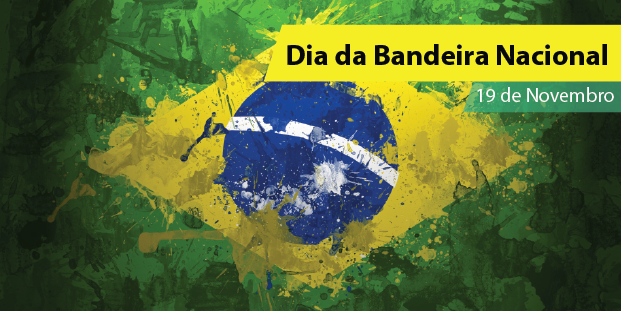 No dia 19 de novembro comemora-se o Dia da Bandeira do Brasil, essa comemoração passou a fazer parte da história do país após a Proclamação da República, no ano de 1889. Com o fim do período Imperial (1822-1889), a bandeira desenhada por Jean Baptiste Debret, que representava o império, foi substituída pelo desenho de Décio Vilares.A substituição da bandeira imperial por uma bandeira republicana representa as mudanças que o Brasil passava naquele momento: mudanças na forma de governo e de governar, do regime imperial para uma república federativa. Além disso, a nova bandeira representava a simbologia que estava agregada ao republicanismo, como a ideia de um Estado-nação, o patriotismo e o surgimento do sentimento nacionalista, ou seja, a construção identitária do povo brasileiro, a identidade nacional.As bandeiras não são restritas a serem simbologias somente do Estado-nação, ou de algum país, mas existem bandeiras que representam diversas regiões que integram o país e diferentes instituições e esferas sociais. Existem bandeiras que simbolizam times de futebol, torcidas organizadas, cidades, Estados, instituições religiosas e governamentais como cidades, exército, além das instituições comerciais, bandeira de uma empresa.  Temos notícias de que as primeiras bandeiras foram visualizadas na antiguidade, eram utilizadas nos exércitos como meio de reconhecimento entre os diversos soldados. Atualmente, no mundo contemporâneo, todo Estado-nação possui uma bandeira nacional que representa e dá unidade à nação, ou seja, unifica diferentes povos. Dessa maneira, a instituição da comemoração do dia da bandeira acrescentou mais um elemento simbólico na construção da identidade nacional.